หน่วยการเรียนรู้ที่ ๒ เรื่องวงกลมแห่งความมั่นใจกลุ่มสาระการเรียนรู้ภาษาไทย  รหัส  ท๑๑๑๐๑ชั้นประถมศึกษาปีที่ ๑  เวลา ๕ ชั่วโมง๑.มาตรฐานการเรียนรู้/ตัวชี้วัด	สาระ		สาระที่ ๑การอ่าน		สาระที่ ๓	การฟัง การดู และการพูด		สาระที่ ๔ หลักการใช้ภาษา	มาตรฐาน		มาตรฐาน ท ๑.๑   	ใช้กระบวนการอ่านสร้างความรู้และความคิดในการตัดสินใจ แก้ปัญหา  			ในการดำเนินชีวิต  และมีนิสัยรักการอ่าน		มาตรฐาน ท ๓.๑   	สามารถเลือกฟังและดูอย่างมีวิจารณญาณ  และพูดแสดงความรู้ ความคิด และ 	ความรู้สึกในโอกาสต่าง ๆ อย่างมีวิจารณญาณและสร้างสรรค์		มาตรฐาน ท ๔.๑    เข้าใจธรรมชาติของภาษาและหลักภาษาไทย การเปลี่ยนแปลงของภาษาและพลัง		ของภาษา ภูมิปัญญาทางภาษา และรักษาภาษาไทยไว้เป็นสมบัติของชาติ	ตัวชี้วัด		ท ๑.๑ ป.๑/๑ อ่านออกเสียงคำ คำคล้องจอง และข้อความสั้น ๆ		ท ๓.๑ ป.๑/๑ ฟังคำแนะนำคำสั่งง่าย ๆ และปฏิบัติตาม		ท ๓.๑ ป.๑/๒ ตอบคำถามและเล่าเรื่องที่ฟังและดูทั้งที่เป็นความรู้และความบันเทิง		ท ๔.๑ ป.๑/๑บอกและเขียนพยัญชนะ สระวรรณยุกต์ และเลขไทย๒.สาระสำคัญ/ความคิดรวบยอดกิจกรรมวงกลมแห่งความไว้วางใจอย่างต่อเนื่องช่วยสร้างบรรยากาศให้นักเรียนรู้สึกอบอุ่นและปลอดภัยในห้องเรียน  และส่งเสริมให้ผู้เรียนกล้าพูด กล้าแสดงออก๓.สาระการเรียนรู้	๓.๑ ความรู้		๓.๑.๑ พยัญชนะ/สระ		๓.๑.๒ สระเดี่ยวเสียงยาว  อา  อี  อู		๓.๑.๓ การฟัง การพูด	๓.๒ ทักษะ/กระบวนการ		๓.๒.๑ ฝึกทักษะการสังเกต		๓.๒.๒ ฝึกปฏิบัติ		๓.๒.๓ ทักษะการเคลื่อนไหว/เคลื่อนที่และลีลามือ	๓.๓เจตคติ   -๔.สมรรถนะสำคัญของผู้เรียน	๔.๑ความสามารถในการสื่อสาร	๔.๒ความสามารถในการคิด	๔.๓ความสามารถในการใช้ทักษะชีวิต๕.คุณลักษณะอันพึงประสงค์	๕.๑ใฝ่เรียนรู้	๕.๒มุ่งมั่นในการทำงาน	๕.๓ มีจิตสาธารณะ๖. ชิ้นงาน/ภาระงาน	๖.๑ การเขียนสระ๗.  การวัดและประเมินผล๘.  กิจกรรม	๘.๑  ชั่วโมงที่ ๖			๑) จุดประสงค์การเรียนรู้				๑. ผ่อนคลายและพูดเล่าประสบการณ์นั้นๆ เกี่ยวกับตนเองได้				๒. ผ่อนคลายและกล้าแสดงท่าทางประกอบบทร้องเล่น			๒) กิจกรรมการเรียนรู้				๑. Brain Gym  กิจกรรมทำท่าทางประกอบบทร้องเล่น “โพงพาง”				๒. วงกลมแห่งความไว้วางใจ				๓. เล่าประสบการณ์ของตนเองตามใจชอบ เป็นเหตุการณ์สั้นๆ ทีละคน				๔. ทบทวนการปฏิบัติตนตามข้อตกลงในห้องเรียน				๕. นักเรียนฟังบทร้องเล่น “กุ๊กกุ๊กไก่” แล้วท่องบทร้องเล่น “กุ๊กกุ๊กไก่” พร้อมกัน				๖. นักเรียนและครูร่วมกันสนทนาเกี่ยวกับเนื้อหาของบทร้องเล่น				๗. ครูแจกบทร้องเล่นให้นักเรียนฝึกอ่านแล้ววาดภาพระบายสี			๓) สื่อและแหล่งการเรียนรู้				๑. บทร้องเล่น “โพงพาง”				๒. บทร้องเล่น “กุ๊กกุ๊กไก่”			๔) การวัดและการประเมินผล๘.๒  ชั่วโมงที่ ๗			๑) จุดประสงค์การเรียนรู้				๑. รู้จักและบอกชื่อพยัญชนะไทยได้				๒. รู้จักและออกเสียงพยัญชนะไทยได้			๒) กิจกรรมการเรียนรู้				๑. Brain  Gym กิจกรรมเล่นมือประกอบจังหวะบทร้องเล่น “กรรไกร ไข่ ผ้าไหม” 				๒. นักเรียนดูแผนภูมิพยัญชนะไทย ครูชี้ที่พยัญชนะแล้วให้นักเรียนช่วยบอกชื่อพยัญชนะ				๓. ครูสนทนาเกี่ยวกับพยัญชนะไทย แล้วให้นักเรียนบอกชื่อพยัญชนะจากชื่อ-สกุลของตนเองทีละคน				๔. ฝึกอ่านออกเสียงพยัญชนะไทยให้ถูกต้องและชัดเจน			๓) สื่อและแหล่งการเรียนรู้				๑. บทร้องเล่น  “กรรไกร ไข่ ผ้าไหม”				๒. แผนภูมิพยัญชนะไทย			๔) การวัดและการประเมินผล	๘.๓  ชั่วโมงที่ ๘			๑) จุดประสงค์การเรียนรู้				๑. ผ่อนคลายและสนุกกับการแสดงท่าทางประกอบบทร้องเล่น				๒. รู้จักเสียงและออกเสียงสระ อา อี อู ได้				๓. รู้จักรูปร่างและวิธีเขียน สระ อา อี อู ได้			๒) กิจกรรมการเรียนรู้				๑. Brain Gym  กิจกรรมท่าทางประกอบบทร้องเล่น  “เพลงสวัสดีแบบไทย”   				๒. ทบทวนเสียงพยัญชนะ/สังเกตตัวอักษร					๓. ครูอ่านออกเสียงสระจากแผนภูมิ  ให้นักเรียนฝึกอ่านออกเสียงตามครู					๔. นักเรียนช่วยกันชี้สระอา  อี  อู ที่ครูอ่านออกเสียง					๕. นักเรียนฝึกลีลามือในอากาศ/ ฝึกบนหลังเพื่อน/ ฝึกตามร่างกาย				๖. ครูแจกใบงานฝึกลีลามือ สระอา อี อู			๓) สื่อและแหล่งการเรียนรู้				๑. บทร้องเล่น  “เพลงสวัสดีแบบไทย”				๒. แผนภูมิพยัญชนะไทย				๓. แผนภูมิสระ				๔. ใบงานฝึกลีลามือ สระ อา อี อู  (ครูจัดทำขึ้นเองตามความเหมาะสม)			๔) การวัดและการประเมินผล	๘.๔  ชั่วโมงที่ ๙			๑) จุดประสงค์การเรียนรู้				๑. สนุกกับการแสดงท่าทางประกอบบทร้องเล่นได้				๒. รู้จักและอ่านออกเสียงคำจากบทร้องเล่นได้			๒) กิจกรรมการเรียนรู้				๑. Brain Gym ร้องเพลงและทำท่าทางประกอบเพลง “ดั่งดอกไม้บาน”				๒. นักเรียนฟังบทร้องเล่น “นกเอี้ยงมาเลี้ยงควายเฒ่า”				๓. นักเรียนฝึกออกเสียงคำ เช่น นกเอี้ยง  ควาย  กิน  ข้าว  เลี้ยง				๔. นักเรียนฝึกท่องบทร้องเล่นให้คล่อง				๕. ครูแจกใบงาน บทร้องเล่นนกเอี้ยงมาเลี้ยงความเฒ่า นักเรียนฝึกอ่านเป็นจังหวะ(ใบงานครูจัดทำได้ตามความเหมาะสม)				๖. ระบายสีภาพจากใบงาน บทร้องเล่นนกเอี้ยงเลี้ยงความเฒ่า			๓) สื่อและแหล่งการเรียนรู้				๑. เพลง  “ดั่งดอกไม้บาน”				๒. บทร้องเล่น  “นกเอี้ยงมาเลี้ยงความเฒ่า”			๔) การวัดและการประเมินผล	๘.๕  ชั่วโมงที่ ๑๐			๑) จุดประสงค์การเรียนรู้				๑. สนุกกับการแสดงท่าทางประกอบบทร้องเล่นได้				๒. ออกเสียงสระ อา อี อู ได้				๓. รู้จักและออกเสียงพยัญชนะไทยได้				๔. เขียนพยัญชนะ และสระ อา อี อู ได้			๒) กิจกรรมการเรียนรู้				๑. Brain Gym ร้องเพลงและทำท่าทางประกอบเพลง “ดั่งดอกไม้บาน”				๒. ทบทวนพยัญชนะ  สระ  นักเรียนฝึกออกเสียงพยัญชนะ  สระ				๒. นักเรียนดูแผนภูมิสระ  ครูชี้สระแล้วให้นักเรียนบอกชื่อสระพร้อมกัน /บอกทีละคน				๓. นักเรียนฝึกลีลามือ การเขียนสระตามใบงาน ฝึกลีลามือการเขียนสระ			๓) สื่อและแหล่งการเรียนรู้				๑. เพลง  “ดั่งดอกไม้บาน”	๒. แผนภูมิสระ				๓. ใบงานฝึกลีลามือการเขียนสระ (ครูจัดทำตามความเหมาะสม)			๔) การวัดและการประเมินผลภาคผนวก
หน่วยการเรียนรู้ที่ ๒ชั่วโมงที่ ๖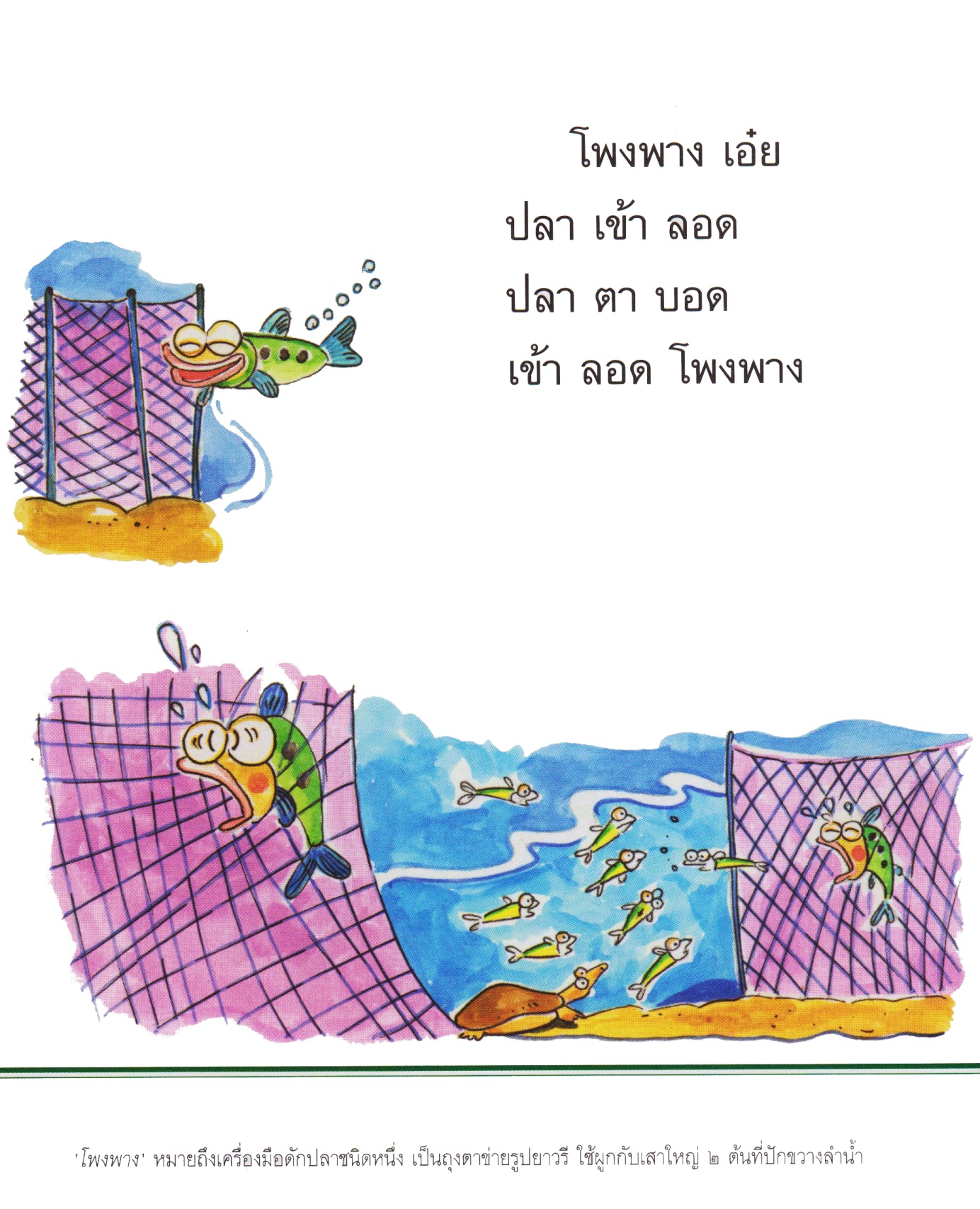 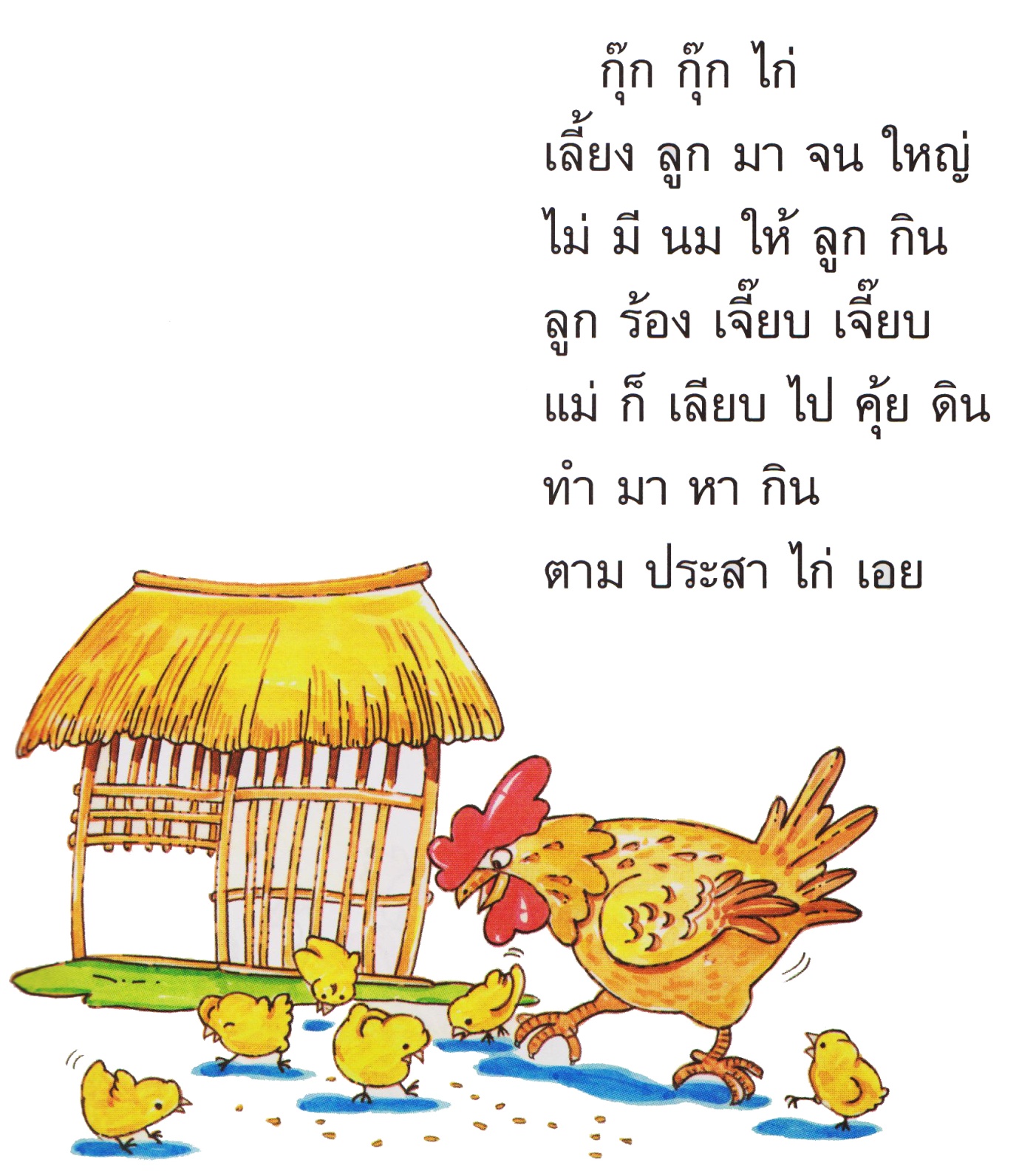 หน่วยการเรียนรู้ที่ ๒ชั่วโมงที่ ๗แผนภูมิพยัญชนะไทย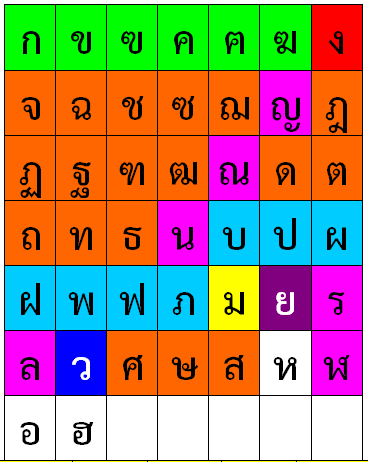 หน่วยการเรียนรู้ที่ ๒ชั่วโมงที่ ๘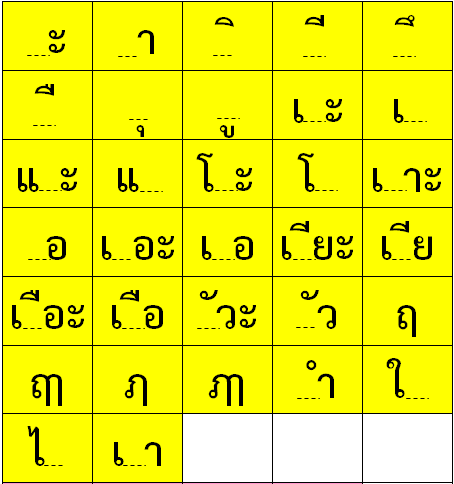 หน่วยการเรียนรู้ที่ ๒ชั่วโมงที่ ๙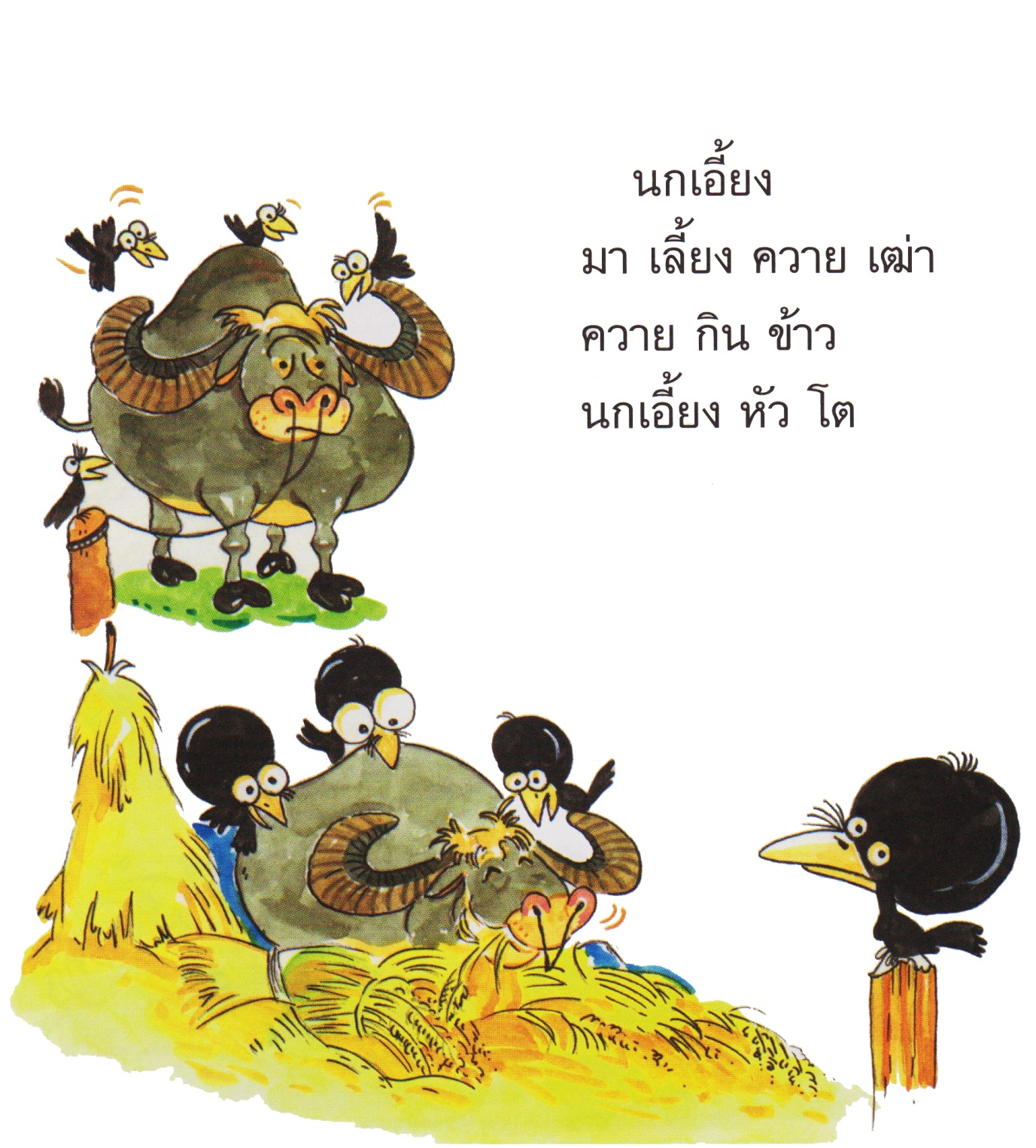 หน่วยการเรียนรู้ที่ ๒ชั่วโมงที่ ๑๐เกณฑ์การประเมินการร่วมกิจกรรม
	การแสดงท่าทางประกอบการพูดวิธีการเครื่องมือเกณฑ์- การสังเกตการร่วมกิจกรรม- การเขียนสระ- แบบสังเกตการร่วมกิจกรรม
- มีผลการประเมินในระดับดีขึ้นไป
หรือ มีค่าเฉลี่ย 2.00 ขึ้นไป- เขียนสระได้ถูกต้องทุกตัววิธีการเครื่องมือเกณฑ์- การร่วมกิจกรรม- การแสดงท่าทางประกอบบทร้องเล่น- การพูดเล่าประสบการณ์ของตนเอง- การปฏิบัติตามข้อตกลงของห้องเรียน- แบบประเมินการร่วมกิจกรรม
- แบบประเมินการแสดงท่าทาง- แบบประเมินการพูดมีผลการประเมินในระดับดีขึ้นไป
หรือ มีค่าเฉลี่ย 2.00 ขึ้นไปวิธีการเครื่องมือเกณฑ์- การร่วมกิจกรรม- การบอกชื่อพยัญชนะจากชื่อ-สกุล ของตนเอง- แบบประเมินการร่วมกิจกรรม
- แบบสำรวจ (Check list) ชื่อ-สกุล ของนักเรียน- มีผลการประเมินในระดับดีขึ้นไป
หรือ มีค่าเฉลี่ย 2.00 ขึ้นไป- บอกชื่อพยัญชนะจากชื่อ-สกุล ของตนเองได้ถูกต้องทุกตัววิธีการเครื่องมือเกณฑ์- การร่วมกิจกรรม- การแสดงท่าทางประกอบบทร้องเล่น- ลีลามือ- การลากเส้น- การออกเสียงสระอา อีอู- แบบประเมินการร่วมกิจกรรม
- แบบประเมินการแสดงท่าทางประกอบ- ใบงาน- มีผลการประเมินในระดับดีขึ้นไป
หรือ มีค่าเฉลี่ย 2.00 ขึ้นไป- เขียนสระได้ถูกต้องทุกตัว
- ลากเส้นได้ตามแบบและเหมือนแบบ- ออกเสียงสระได้ถูกต้องทุกตัววิธีการเครื่องมือเกณฑ์- การร่วมกิจกรรม- การท่องบทร้องเล่น- การออกเสียงคำ- แบบประเมินการร่วมกิจกรรม
- มีผลการประเมินในระดับดีขึ้นไป
หรือ มีค่าเฉลี่ย 2.00 ขึ้นไป- ท่องบทร้องเล่นได้ถูกต้อง คล่องแคล่ว- อ่านออกเสียงคำได้ถูกต้องทุกคำวิธีการเครื่องมือเกณฑ์- การร่วมกิจกรรม- การออกเสียงพยัญชนะ สระ- การลากเส้น- แบบประเมินการร่วมกิจกรรม
- มีผลการประเมินในระดับดีขึ้นไป
หรือ มีค่าเฉลี่ย 2.00 ขึ้นไป- ออกเสียงพยัญชนะ สระได้ถูกต้องทุกตัว- ลากเส้นได้ตามแบบและเหมือนแบบรายการประเมินระดับคุณภาพระดับคุณภาพระดับคุณภาพรายการประเมิน๓๒๑๑. ความตั้งใจมีความกระตือรือร้นในการเรียนไม่รีรอตั้งใจเรียน ตั้งใจฝึกรีบตอบคำถาม ซักถามเมื่อสงสัยมีความกระตือรือร้นในการเรียนตั้งใจเรียน ตั้งใจฝึกไม่กล้าซักถาม รีรอในการตอบคำถามขาดความกระตือรือร้นในการเรียนไม่ตั้งใจฝึกไม่กล้าซักถาม ไม่ตอบคำถาม๒. ความรับผิดชอบรับผิดชอบงานที่ได้รับมอบหมายดี ส่งงานทันเวลาทุกครั้งรับผิดชอบงานที่ได้รับมอบหมาย ส่งงานไม่ตรงเวลา แก้ไขงานเสร็จหลังชั่วโมงเรียนขาดความรับผิดชอบ ทำงานไม่เสร็จและส่งงานไม่ทันเวลา  แก้ไขงานของตนเองไม่ได้๓. การให้ความร่วมมือให้ความร่วมมือในการเรียนอย่างเต็มความสามารถตลอดเวลาให้ความร่วมมือแต่ไม่ต่อเนื่อง ต้องคอยตักเตือนบ้างให้ความร่วมมือในการเรียนเมื่อถูกตักเตือน๔. การให้ความช่วยเหลือเพื่อนให้ความช่วยเหลือเพื่อนทั้งในและนอกกลุ่มที่ขอความช่วยเหลือให้ความช่วยเหลือเพื่อนเฉพาะกลุ่มตนเองหรือคนที่ชอบใจเท่านั้นไม่ให้ความช่วยเหลือเพื่อน  ทำงานลำพังคนเดียวรายการประเมินระดับคุณภาพระดับคุณภาพระดับคุณภาพรายการประเมิน๓๒๑๑. สอดคล้องกับเนื้อหาแสดงท่าทางได้สอดคล้องกับเนื้อหา บางครั้งแสดงท่าทางไม่สอดคล้องกับเนื้อหา ส่วนใหญ่แสดงท่าทางไม่สอดคล้องกับเนื้อหา ๒. ความคิดสร้างสรรค์คิดท่าทางแปลกใหม่ หลากหลาย อยู่เสมอคิดท่าทางแปลกใหม่ หลากหลายได้บางครั้งไม่มีท่าทางแปลกใหม่ คิดท่าทางแบบเดิมเสมอ๓. ความสวยงามจัดท่าทางสวยงาม ใช้ส่วนของร่างกายหลายส่วนในการแสดงจัดท่าทางได้ ใช้ส่วนของร่างกายบางส่วนในการแสดงจัดวางท่าทาง ไม่สวยงามใช้ร่างกายเพียงส่วนเดียวในการนำเสนอท่าทาง๔. จังหวะแสดงท่าทางลงจังหวะ เสมอแสดงท่าทางค่อมจังหวะ บางครั้งแสดงท่าทางค่อมจังหวะ เสมอรายการประเมินระดับคุณภาพระดับคุณภาพระดับคุณภาพรายการประเมิน๓๒๑๑. พูดตรงประเด็นพูดตรงประเด็น เรียงลำดับเรื่องราวได้เป็นลำดับ ไม่วกวน พูดตรงประเด็น เรียงลำดับเรื่องราวไม่เรียงลำดับเหตุการณ์บ้างแต่ทำให้เข้าใจเรื่องราวได้ พูดออกนอกประเด็น เรียงลำดับเรื่องราววกวนเข้าใจยาก ๒. พูดมีเหตุผลให้เหตุผลในการพูดได้เหมาะสม หรือยกตัวอย่างได้น่าเชื่อถือให้เหตุผลในการพูดได้บ้าง หรือยกตัวอย่างได้แต่ยังไม่เพียงพอในการให้เหตุผลนั้นให้เหตุผลในการพูดได้น้อยหรือยกตัวอย่างได้ไม่น่าเชื่อถือ๓. ความคล่องแคล่วพูดได้คล่องแคล่วหากพูดพลาดสามารถแก้ไขการพูดให้ถูกต้องได้รวดเร็วพูดติดขัดบ้าง แต่สามารถแก้ไขการพูดให้ถูกต้องได้เร็วพูดผิดบ่อยๆ แก้ไขให้ถูกต้องได้ช้า ต้องให้ผู้อื่นบอก๔. บุคลิกท่าทางท่าทางในการพูดมีความมั่นใจ แสดงท่าทางประกอบการพูดได้ดี สื่อความได้ท่าทางในการพูดแสดงความไม่มั่นใจอยู่บ้าง  แสดงท่าทางประกอบการพูดน้อยท่าทางในการพูดขาดความมั่นใจ ต้องคอยหาคนช่วยอยู่เสมอ ไม่แสดงท่าทางประกอบการพูด